CONCLUSION:Application?Do I find the present, Jesus Christ, that God announced to the world as His Son the Savior, interesting?If the gift of Jesus is interesting to me, when was the last time I shared that present with someone else?What are 2 steps that I can put in place to make Jesus the focal point of my Christmas season this year?A Present of Interest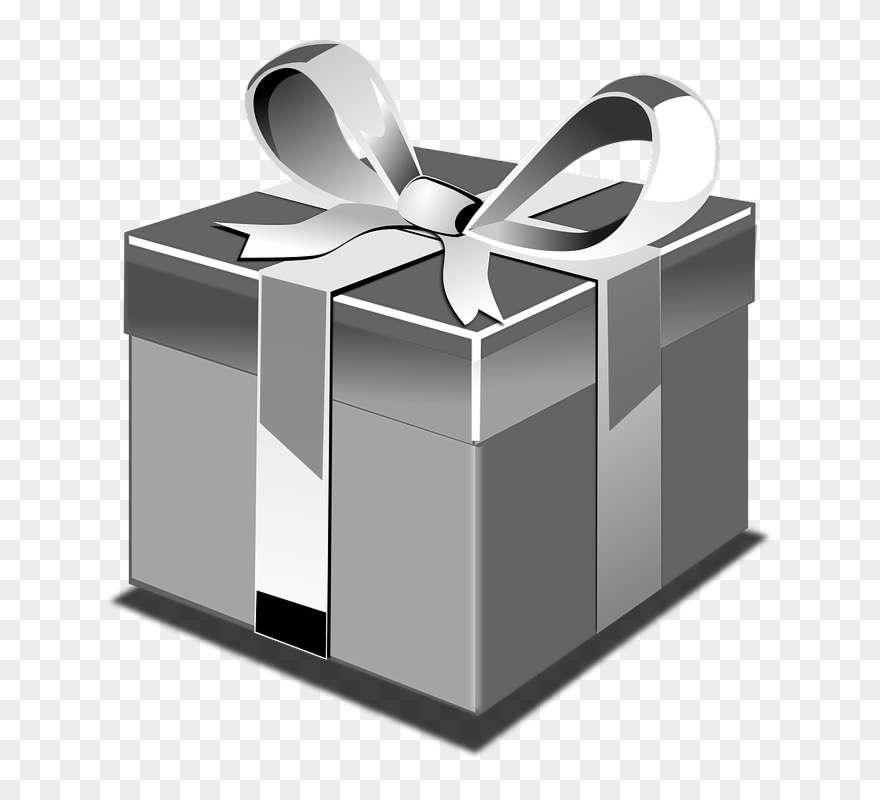 The AnnouncementINTRODUCTION:* Book - The Person of Interest, J. Warner Wallace 1. A Present of Interest often has some kind of Pre-_____________________________________. Isaiah 7:14, “Therefore the Lord himself shall give you a sign; Behold, a virgin shall conceive, and bear a son, and shall call his name Immanuel.” Isaiah 9:6 “For unto us a child is born, unto us a son is given: and the government shall be upon his shoulder: and his name shall be called Wonderful, Counsellor, The mighty God, The everlasting Father, The Prince of Peace.” * Key Thought: God clearly identified that - Christmas as we have come to know it was coming. * This announcement from God in Isaiah to the birth of Christ was some 700 years. Genesis 3:15, “And I will put enmity between thee and the woman, and between thy seed and her seed; it shall bruise thy head, and thou shalt bruise his heel.” * Key Promise – God said He would send a Savior to redeem mankind from their sin. 2. A Present of Interest has a ______________________ Announcement.* Quote: Jingle all the way, Jamie “a turbo man action figure with the arms and legs that move, and the boomerang shooter, and the rock and roller jet pack, and the realistic voice activator that says 5 different phrases including it’s turbo time. accessories sold separately batteries not included.” Luke 1:28-31, “And the angel came in unto her, and said, Hail, thou that art highly favoured, the Lord is with thee: blessed art thou among women.  29 And when she saw him, she was troubled at his saying, and cast in her mind what manner of salutation this should be.  30 And the angel said unto her, Fear not, Mary: for thou hast found favour with God.  31 And, behold, thou shalt conceive in thy womb, and bring forth a son, and shalt call his name JESUS.” Matt. 1:18-23, “Now the birth of Jesus Christ was on this wise: When as his mother Mary was espoused to Joseph, before they came together, she was found with child of the Holy Ghost.  19 Then Joseph her husband, being a just man, and not willing to make her a publick example, was minded to put her away privily.  20 But while he thought on these things, behold, the angel of the Lord appeared unto him in a dream, saying, Joseph, thou son of David, fear not to take unto thee Mary thy wife: for that which is conceived in her is of the Holy Ghost.  21 And she shall bring forth a son, and thou shalt call his name JESUS: for he shall save his people from their sins.  22 Now all this was done, that it might be fulfilled which was spoken of the Lord by the prophet, saying,  23 Behold, a virgin shall be with child, and shall bring forth a son, and they shall call his name Emmanuel, which being interpreted is, God with us.”3. A Present of Interest has a _________________  ________________________.*Illustration: Jingle all the way, the father Howard, is fighting at the last minute to find this present because it is the most popular present that Christmas. Luke 2:8-10, “And there were in the same country shepherds abiding in the field, keeping watch over their flock by night.  9 And, lo, the angel of the Lord came upon them, and the glory of the Lord shone round about them: and they were sore afraid.  10 And the angel said unto them, Fear not: for, behold, I bring you good tidings of great joy, which shall be to all people.”